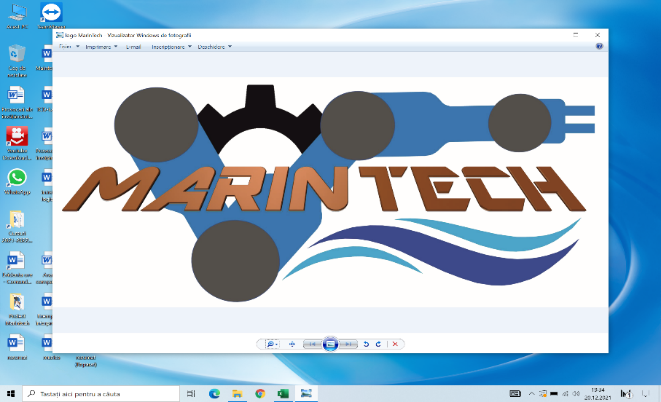 Declaration staff costs Intellectual Outputs(as proof of the nature of the relationship between the person and the beneficiary)I undersigned……………………………………………………………………………………position…………………………………………………………………………………………..representing the organization/school:(complete name) …………………………………………………………………………………..……………………………………………………………………………………………………..address:……………………………………………………………………………………………city:…………………………………………………..country…………………………………….certify that the following persons:M…………………………………………………………………………………………………..M…………………………………………………………………………………………………..M…………………………………………………………………………………………………M………………………………………………………………………………………………….M…………………………………………………………………………………………………are employed within the organization/school, worked on the Erasmus + project ” Romanian - Norwegian Strategic Cooperation in Maritime Higher Education for Enhancement Human Capital and Knowledge Base in Field of Marine Intelligent Technologies „ coordinated by ”Mircea cel Bătrân” Naval Academy, Constanta, Romaniaimplemented in the interval 01/09/2021 – 31/08/2023and were paid from the grant awarded to the project.Place………………………..date……………………………………….Name of the legal representative:(signature of the legal representative & stamp of the organization, if applicable)	